St Clare’s RC Primary SchoolPE and Sport Premium Funding Report 2022-2023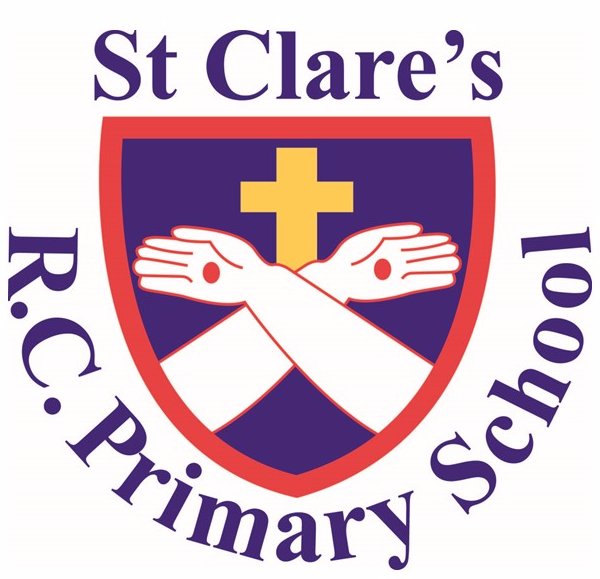 Pupil Sport Premium 2022-2023Amount of Grant Received - £19,603.00Total Spend 2022/2023 - £19,110.00At St. Clare’s RC Primary School, we constantly strive to deliver the highest quality Physical Education, sport and physical activity opportunities for all our children. PE, sport and physical activity are at the heart of our St Clare’s community and support with our learning and development. At St Clare’s RC Primary School we are committed to our vision for the PE and sport premium funding. ALL pupils leaving primary school physically literate and with the knowledge, skills and motivation necessary to equip them for a healthy, active lifestyle and lifelong participation in physical activity and sport.Purpose of FundingSchools must use the funding to make additional and sustainable improvements to the quality of PE and sport on offer.This means that the Sports Premium can be used to:Develop or add to the PE and sport activities that the School already offersMake improvements now that will benefit pupils joining the school in future yearsThere are 5 key indicators that schools should expect to see improvement across:the engagement of all pupils in regular physical activity - the Chief Medical Officer guidelines recommend that all children and young people aged 5 to 18 engage in at least 60 minutes of physical activity a day, of which 30 minutes should be in schoolthe profile of PE and sport is raised across the school as a tool for whole-school improvementincreased confidence, knowledge and skills of all staff in teaching PE and sportbroader experience of a range of sports and activities offered to all pupilsincreased participation in competitive sportFor example, funding can be used to:provide staff with professional development, mentoring, training and resources to help them teach PE and sport more effectivelyhire qualified sports coaches to work with teachers to enhance or extend current opportunitiesintroduce new sports, dance or other activities to encourage more pupils to take up sport and physical activitiessupport and involve the least active children by providing targeted activities, and running or extending school sports and holiday clubsenter or run more sport competitionspartner with other schools to run sports activities and clubsincrease pupils’ participation in the School Gamesencourage pupils to take on leadership or volunteer roles that support sport and physical activity within the schoolprovide additional swimming provision targeted to pupils not able to meet the swimming requirements of the national curriculumembed physical activity into the school day through active travel to and from school, active playgrounds and active teaching2022/2023 Sport Premium ExpenditureIntended OutcomeEvidence AvailableY/NImplementationFunding BreakdownImpactTo improve the engagement of all pupils in regular physical activity andprovide a broader experience of a range of sports and activities offered to all pupilsandIncrease participation in competitive sport for all childrenYFurther develop after school clubs including provision for KS1 and Foundation Stage and KS2 children. Offer activity targeted to engage girls and children with previously low-participation.Dream Big Sports Coaches to work with all pupils across all year groupsDevelop inter-school activities and links to Increase participation in competitive sport for all children.  Enter into inter-school competitions using links with Manchester Schools’ PE Association and North Manchester cluster primary school cluster network.Training for Sports Coordinators with membership to Manchester Schools’ PE Association and PE Subject Leader training.  Included with  Dream Big Funding.£10,000.00 across the year.£755.00£900.00After school activities run on a daily basis and for children of all ages. Additional clubs have been introduced to engage a wider level of participation.Review of participation levels has allowed focus on encouraging engagement with pupil premium children. Increased number of children now engage in after school activities.Staff CPD opportunities- Staff delivering P.E are developing confidence to deliver high quality PE. School staff are competent and confident with differentiation and assessment for learning which is embedded in PE lessons.Children of all ages and abilities participate in inter-school competitions- KS2 girls and boys reached the Manchester Indoor Dodgeball Finals, KS1 & KS2 girls and boys take part in interschool football and basketball competitions. St Clare’s received a Comprehensive calendar of sports festivals, events, competitions and leagues. Resources to support sports competitions, on site and virtual resources. Professional development courses including first aid. Access to the Manchester Sports Leadership programme. Opportunity to work with key partners to develop Physical Activity, Health, Wellbeing & Personal Development strategies. Links to the Manchester Community Sport & Club structure and School Games Mark support.Sports Coordinators have established links with other schools and are able to implement good practice.  The profile of PE and sport is raised across the school as a tool for whole-school improvementandIncrease confidence, knowledge and skills of all staff in teaching PE and sportandPurchase and install new Gym equipment in the KS2 lower hall.YAppropriate P.E kits for pupils and staff.PE Skills Audit for Teaching Staff and Staff Meeting for all Teaching Staff Regular P.E staff meetings in coordination with Dream Big Sports. Simulated/demonstration P.E lessons to staff, with regards to the use of the new gymnastics equipment. P.E assessmentPurchasing and installation of new Gymnastics equipment in the KS2 lower hall.Staff training on safe and successful use of new gymnastics equipment in PE lessons.Revision of our school’s PE Scheme of Work, to move towards a progressive skills-based curriculum in the subject. Working with Dream Big to create and implement the new units of work across the school, on a termly basis.Included with Dream Big Funding£6,700.00Included with Dream Big FundingIncluded with Dream Big FundingStaff set a leading example of the expectations of having the correct P.E kit during P.E lessons. Staff feel comfortable and well equipped to deliver a variety of P.E lessons. More confident and competent staff. Enhanced quality of delivery of activities.Skills gaps have been identified and appropriate training schedule introduced. Staff are aware of Safe Practice as a foundation for delivering high quality and safe PE and Sports teaching.The profile of P.E has been significantly raised across the school. Pupils are receiving high quality teaching and learning of P.E across the school and in all year groups- Lesson observations and feedback provided by P.E Coordinators and Dream Big Sports coaches.The documenting and evidencing of attainment and progress in P.E is being developed so that the assessment takes place on a half termly basis in accordance with the revised Scheme of Work.Greater opportunities for children to participate in high quality Gymnastics lessons.Greater confidence and skill amongst staff with regards to the delivery and teaching of gymnastics.A more coherent PE Scheme of Work that builds on skills that have already been developed, enabling improvement and progression.Area of expenditureAmount spentDream Big Funding£10,000.00Inter School Activities and Competitions£755.00Manchester Schools’ PE Association£900.00New Gymnastics Equipment£6,700.00